HỌC BỔNG VALLET  2019	Học bổng Vallet nhằm giúp đỡ các sinh viên, học sinh Việt Nam tài năng hoặc xuất sắc trong học tập.	Học bổng do Tổ chức Khoa học & Giáo dục Gặp Gỡ Việt Nam  cùng Giáo sư Odon Vallet tài trợ.	Hội chúng tôi đã từng giúp đỡ một số sinh viên tài năng Việt Nam du học tại Pháp. Đặc biệt tại Huế có tuyển sinh du học (đối tượng sinh viên toàn quốc) các lớp kỹ sư INSA tại Cộng Hòa Pháp (Viện Khoa Học Ứng dụng Quốc Gia); cho đến nay chúng tôi đã gởi được gần 100 sinh viên qua học; hội hỗ trợ kinh phí đào tạo. Các khoá đầu tiên đã ra trường, có 04 sinh viên hoàn thành luận án Tiến sĩ, 09 nghiên cứu sinh chuẩn bị luận án, gần 30 kỹ sư đang hành nghề tại Pháp vá các nước châu Âu.  (xin xem chi tiết ở trang web: gapgovietnam.org.vn)	Niên khóa này, Tổ chức Khoa học & Giáo dục "Gặp Gỡ Việt Nam" (Rencontres du Vietnam) cấp khoảng 2.250 học bổng trên toàn quốc. Trị giá của mỗi suất học bổng  là: 18 triệu đồng đối với học bổng sinh viên và 10,5 triệu đồng đối với học bổng học sinh.HỌC BỔNG SINH VIÊN1. ĐỐI TƯỢNG ĐƯỢC XÉT CẤP HỌC BỔNG:+ Sinh viên Giỏi khối A, A1 & B+ Năm II trở lên: Xét  điểm 3 học kỳ cuối liên tiếp của năm đang xét duyệt.Các chứng chỉ ngoại ngữ TOEFL (Anh) hoặc B2 (Pháp) và   công trình N.C.K.H về khoa học tự nhiên đã được công bố (trên các tạp chí thuộc danh mục ISI gồm SCI, SCIE hoặc SCOPUS) cũng được xét ứu tiên khi tuyển chọn.2. HỒ SƠ XIN CẤP HỌC BỔNG  SINH VIÊN:- Phiếu đăng ký (theo mẫu)- Bảng điểm học kỳ
- Phôtô chứng minh nhân dân- Phôtô các thành tích (nếu có)3. THỜI HẠN NỘP HỒ SƠ:  Xin liên hệ với các trường đang theo học. (VP nhận hồ sơ qua trường đến hết ngày 14.6.2019)			TRUNG TÂM KHOA HỌC& GIÁO DỤC GẶP GỠ VIỆT NAM                                                                            Giám Đốc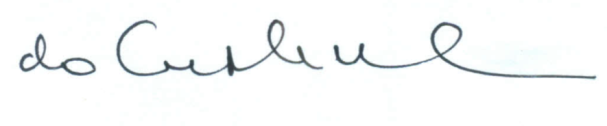                                                                              ĐỖ TRINH HUỆ 